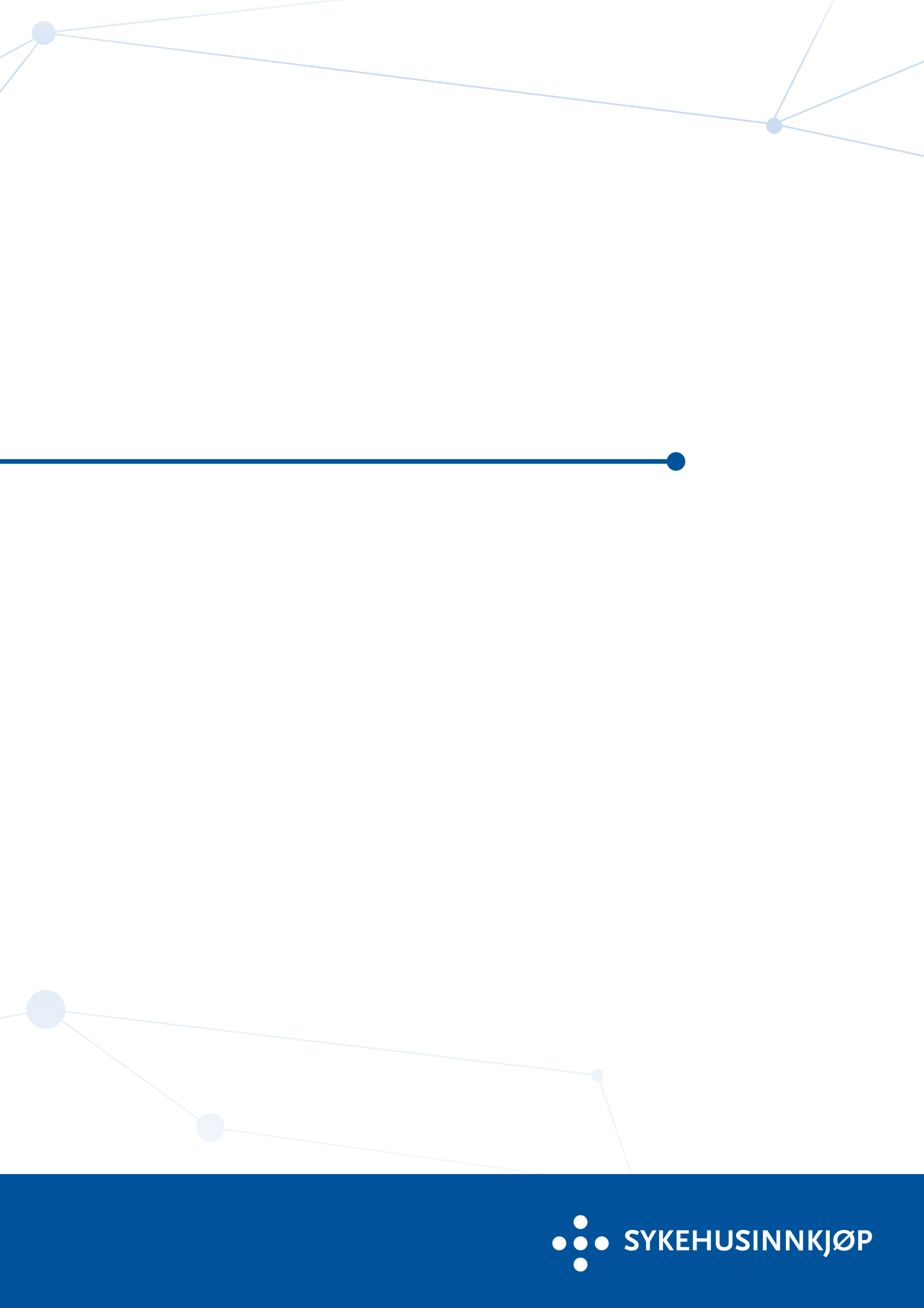 Generell informasjon om konkurransenOppdragsgiver og kundeOppdragsgiver for denne konkurransen er Sykehusinnkjøp HF.Sykehusinnkjøp HF er eid av de fire regionale helseforetakene, Helse Sør-Øst RHF, Helse Vest RHF, Helse Midt-Norge RHF og Helse Nord RHF, hvorav eierandelen er på 25 prosent hver. Sykehusinnkjøp HF, divisjon vest er avtaleforvalter. For mer informasjon, se www.sykehusinnkjop.no.Sykehusinnkjøp HF gjennomfører anskaffelsen på vegne av Kunden. Kunde på denne avtalen er Helse Stavanger HFAnskaffelsens formål og omfangAnskaffelsens formål er:Urologisk avdeling: Tørkeskap type 1: Tørkeskapet/-ene skal brukes til å tørke og oppbevare cystoskop. Tørkeskapet skal kobles opp mot Endobase. Det ønskes tilbud på ett eller to skap som til sammen har plass til 10 skop. Operasjonsavdelingen - Operasjon Øst: Tørkeskap type 2: Tørkeskapet skal brukes til å tørke og oppbevare skop. Tørkeskapet skal kobles opp mot Endobase. Det ønskes tilbud på 1 stk. tørkeskap med plass til ca. 2-3 skopOperasjonsavdelingen - Sterilsentralen: Tørkeskap type 3: Tørkeskapet skal brukes til å tørke skop før sterilisering. Det ønskes tilbud på 1 stk. tørkeskap med plass til 6 skop.  Tørkeskapet skal kobles opp mot Endobase.Videre ønsker Oppdragsgiver tilbud på kjøp av følgende opsjoner: Opsjon 1: ServiceavtaleOpsjon 2: ServicekursOpsjon 3: 2 stk. Tørkeskap type 1: med plass til 10 skop fordelt på 1-2 skap. Tilsvarende hovedprodukt type 1Opsjon 4: 1 stk. Tørkeskap type 2: med plass til 6 skop. Tilsvarende hovedprodukt type 2.Opsjon 5. 1 stk. Tørkeskap type 3: med plass til 2--3 skop. Tilsvarende hovedprodukt type 3.Offentlig sektor er landets største kunde og forbruker, og er en del av den globale handelen med varer og tjenester. Mange av de varene som kjøpes inn kan være produsert under kritikkverdige forhold og Sykehusinnkjøp HF vil derfor stille krav til leverandørene om at de varene som skaffes er produsert på en lovlig og etisk forsvarlig måte. Dersom leverandøren bruker underleverandører for å oppfylle denne kontrakten, er leverandøren forpliktet til å videreføre og bidra til etterlevelse av kravene hos sine underleverandører.Se Bilag 2 Kravspesifikasjon og Bilag 1 Prisskjema for nærmere beskrivelse.AvtaletypeKjøpsavtale AvtaleperiodeDet vil bli inngått kjøpsavtale med varighet så lenge utstyret er i bruk (serviceavtale er opsjon i kjøpsavtalen)KonkurransegrunnlagetKonkurransegrunnlaget består av følgende dokumenter:Viktige datoerRegler for gjennomføring av konkurransenAnskaffelsesprosedyre Anskaffelsen vil bli gjennomført i henhold til lov 17. juni 2016 nr. 73 om offentlige anskaffelser og forskrift 12. august 2016 nr. 974 om offentlige anskaffelser del I.KommunikasjonAll kommunikasjon i prosessen skal foregå via kommunikasjonsmodulen for gjeldende konkurranse i Mercell-portalen (https://www.mercell.com). Dette for at all kommunikasjon skal loggføres. Annen kommunikasjon med personer som deltar i beslutningsprosessen er ikke tillatt, og henvendelser som skjer på annen måte kan ikke påregnes besvart. Ved spørsmål som angår alle tilbydere, vil Oppdragsgiver besvare dette anonymisert til alle tilbyderne.SkatteattestValgte leverandør skal på forespørsel levere skatteattest for merverdiavgift og skatteattest for skatt. Dette gjelder bare dersom valgte leverandør er norsk. Skatteattesten skal ikke være eldre enn 6 måneder regnet fra tilbudsfrist.Krav til tilbudetInnlevering av tilbudAlle tilbud skal leveres elektronisk via gjeldende konkurranse i Mercell-portalen, www.mercell.no. Systemet tillater ikke levering av tilbud etter tilbudsfristen. Kontakt Mercell Support, tlf. 21 01 88 60 eller e-post support@mercell.com ved spørsmål knyttet til opprettelse av bruker hos Mercell og funksjonalitet i verktøyet.Det anbefales at tilbudet leveres i god tid før fristens utløp. Leverte tilbud kan endres helt frem til tilbudsfristens utløp. Det sist leverte tilbudet regnes som det endelige tilbudet.Tilbudets utformingTilbudet skal leveres med filnavn i henhold til følgende struktur:Alternative tilbudAlternative tilbud aksepteres ikke. Parallelle tilbudDet er adgang til å levere inn parallelle tilbud i konkurransen. Dersom det leveres inn parallelle tilbud må det fylles ut en kravspesifikasjon og et prisskjema per tilbud. Tilbudene vil konkurrere mot hverandre på samme måte som mot tilbud fra øvrige tilbydere.SpråkTilbudet skal være skrevet på norsk.Brosjyrer, produktdatablad, mv. kan også leveres på engelsk med mindre annet er oppgitt i Bilag 2 - Kravspesifikasjon. ForbeholdTilbyders eventuelle forbehold bes oppgitt i Vedlegg 1 Tilbudsbrev. Forbehold skal være presise og entydige slik at Oppdragsgiver kan vurdere disse uten kontakt med tilbyderen.Ethvert avvik fra konkurransegrunnlaget innebærer en risiko for at tilbyder eller tilbud må avvises fra konkurransen.VedståelsesfristTilbudet er bindende i 6 måneder regnet fra tilbudsfristen.Omkostninger Omkostninger tilbyder pådrar seg i forbindelse med konkurransen vil ikke bli refundert.Vareprøver, demonstrasjon og utprøvingI denne konkurransen skal det ikke leveres vareprøver eller utprøving.Kvalifikasjonskrav
Ikke aktuelt. Tildelingskriterier og evalueringTildeling av kontrakt vil skje på grunnlag av hvilket tilbud som har det beste forholdet mellom kostnad og kvalitet og leverandørtjenester, basert på følgende kriterier:  Tildeling av avtaleBeslutning om tildeling av avtale vil bli varslet skriftlig til alle tilbydere samtidig i rimelig tid før kontrakt inngås. Beslutningen vil inneholde en begrunnelse for valget og gi informasjon om karenstid før inngåelse av kontrakt.DokumentNavnKonkurransebestemmelserVedlegg 1TilbudsbrevVedlegg 2Informasjon om tilbyderVedlegg 3Svarskjema referanserVedlegg 4Bruksanvisning og begrunnelse for sladding av tilbudKjøpsavtaleBilag 1PrisskjemaBilag 2KravspesifikasjonBilag 2.1. RomtegningBilag 3LeveringsstederBilag 4Oversikt servicenivåerBilag 5GodkjenningsprotokollBilag 6OvertakelsesprotokollBilag 7 ForpliktelseserklæringEvt. andre vedlegg eller bilagAvtale om elektronisk samhandling ( Inngås med Helse Vest RHF dersom slik avtale ikke tidligere er inngått)AktivitetTidspunktFrist for å stille spørsmål til konkurransegrunnlagetSe MercellFrist for å levere tilbudSe MercellEvalueringSe MercellTildelingsbeslutning og meddelelse til tilbyderneNovember/Desember 2021AvtaleinngåelseDesember 2021/Januar 2022Oppstart av avtaleJanuar 2022DokumentNavn1Vedlegg 1 - Tilbudsbrev [Word-format]2Vedlegg 2 - Informasjon om tilbyder [Word-format]3Vedlegg 3 - Svarskjema referanser4Bilag 1 - Prisskjema [Excel-format]5Bilag 2 - Kravspesifikasjon [Excel-format] 6Bilag 3 - Leveringssteder [Excel-format]7Bilag 7 - Forpliktelseserklæring [Pdf-format]8Bilag X - Eventuelt andre aktuelle bilag9Vedlegg 4 - Sladdet versjon av tilbudet [Pdf-format]TildelingskriteriumVektDetaljer/evalueringsmetodeKostnader40 %Kostnad dekker bl.a. anskaffelseskostnad, opsjoner vektes som angitt i Bilag 1 Prisskjema, opplæringskostnader og servicekostnader.Vi viser til Bilag 1 – Prisskjema for mer detaljer.Kvalitet50 %Vi viser til Bilag 2 – Kravspesifikasjon, arkfane 4. Kvalitet, for informasjon om hvilke evalueringskrav som inngår i den enkelte kravgruppe for tildelingskriteriet Kvalitet.Leverandørtjenester10 %Vi viser til Bilag 2 – Kravspesifikasjon, arkfane 5. Leverandørtjenester, for informasjon om hvilke evalueringskrav som inngår i den enkelte kravgruppe for tildelingskriteriet Leverandørtjenester.